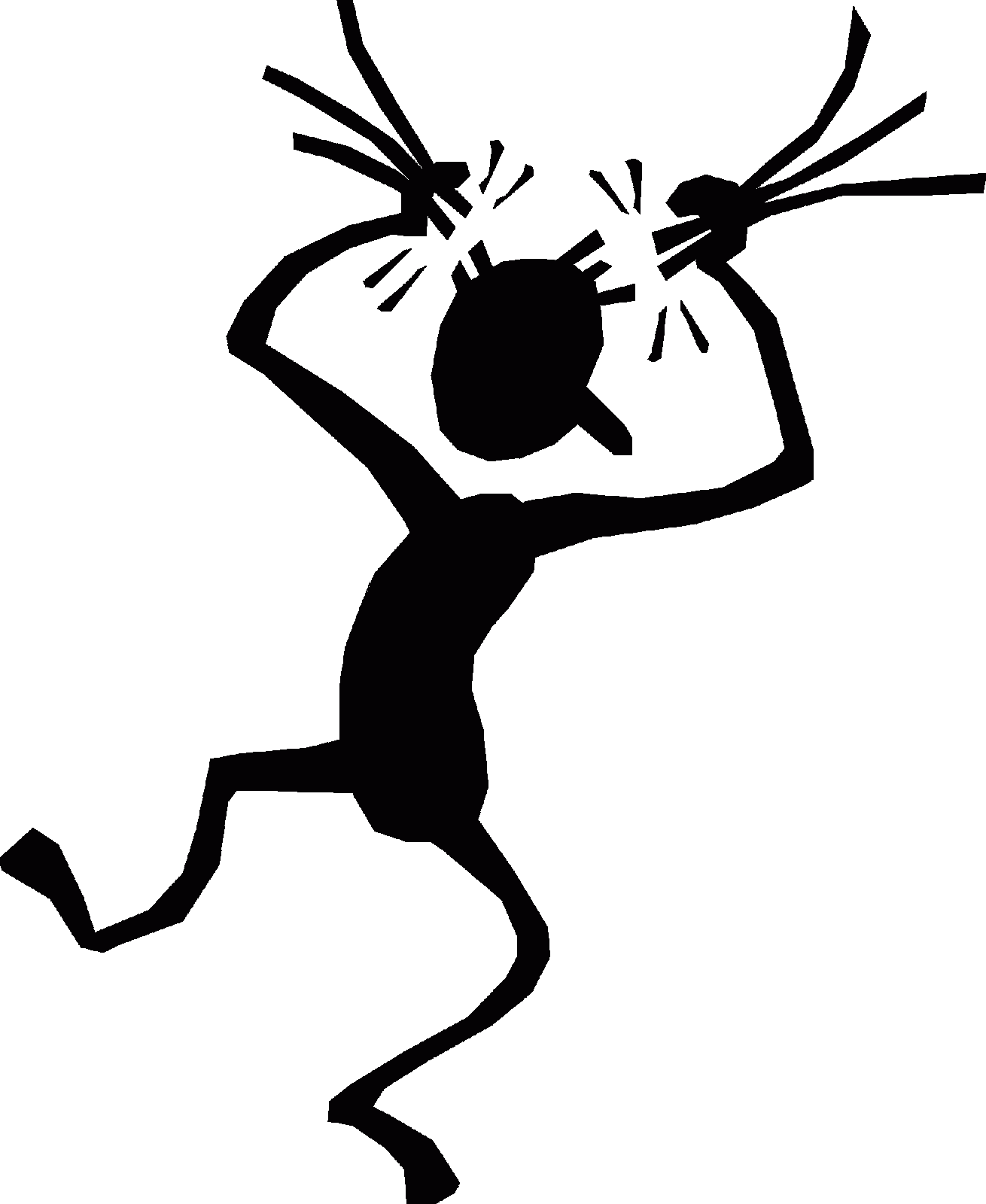 MANERAS DE VENCER EL ESTRESEn caso de duda, espere hasta más tarde para responder a una situación.Utilice la oración de la serenidad para solucionar problemas.Mantenga las respuestas acordes con los hechos conocidos. Busque explicaciones alternativas para situaciones problemáticas.Modifica tu monólogo interior para hablar hacia ARRIBA y no hacia abajo.¡LAS EMOCIONES SIGUEN A LOS PENSAMIENTOS!¡Pasos de acción positivos que puede tomar ahora!Busque ayuda de otro padre.Habla con tu pareja, familia, amigo o pareja.Confía en las fuentes positivas de tu vida: ministro, sacerdote o rabino; buen amigo o consejero.Tómate un día a la vez. El miedo al futuro o la preocupación por los “qué pasaría si” pueden inmovilizarte.Aprenda la terminología; no dude en hacer preguntas.Busque información: información precisaNo tengas miedo de mostrar emociones: las emociones son naturales.Aprenda a lidiar con los sentimientos naturales de amargura y enojo; reconozca cualquier enojo y aprenda a dejarlo ir; estará mejor equipado para enfrentar nuevos desafíos.Mantenga una perspectiva positiva.Mantente en contacto con la realidad.ALGUNAS COSAS PODEMOS CAMBIAR – ALGUNAS COSAS NO PODEMOS – APRENDA CUAL ES CUAL